     	Metres, Centimetres, or Millimetres?Metres, Centimetres, or Millimetres? (for Extension)Length of Pen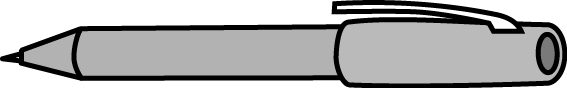 We will use	mm	       	cm 		mWe will useruler		or	metre stickOur measure is ____________________________Length of Bulletin Board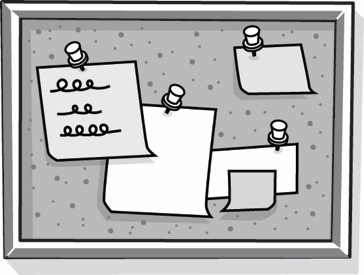 We will use	mm	       	cm 		mWe will useruler		or	metre stickOur measure is ____________________________Length of Window Ledge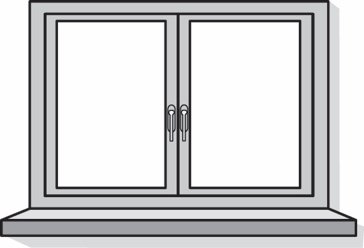 We will use	mm	       	cm 		mWe will useruler		or	metre stickOur measure is ____________________________Pencil Point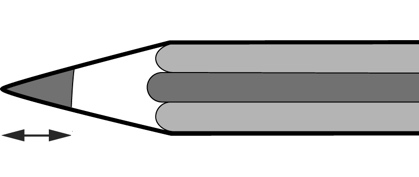 We will use	mm	       	cm 		mWe will useruler		or	metre stickOur measure is ____________________________Length of Your Shoe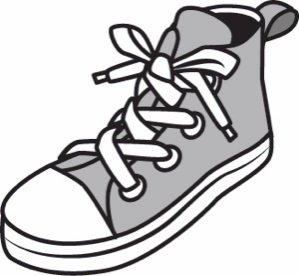 We will use	mm	       	cm 		mWe will useruler		or	metre stickOur measure is ____________________________Height of Classroom Door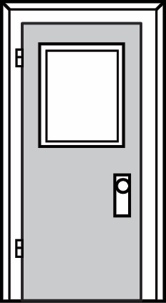 We will use	mm	       	cm 		mWe will useruler		or	metre stickOur measure is ____________________________Height of a Classmate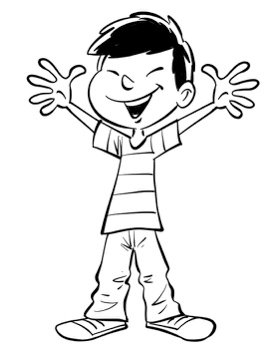 We will use	mm	       	cm 		mWe will useruler		or	metre stickOur measure is ____________________________Width of a Letter in a Book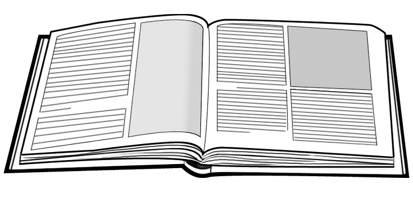 We will use	mm	       	cm 		mWe will useruler		or	metre stickOur measure is ____________________________